Утверждаю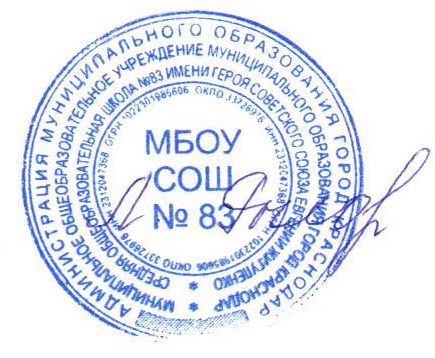 Директор МБОУ СОШ № 83 ____________Л.В. Рылова.26.08.2020 г.ПЛАН ПРОВЕДЕНИЯ МЕРОПРИЯТИЙ ПО ПРОФИЛАКТИКЕ ВРЕДНЫХ ПРИВЫЧЕК НА 2020 - 2021 УЧЕБНЫЙ ГОДЦель: профилактика вредных привычек, противоправного поведения, безнадзорности и  социального сиротства, пропаганда здорового образа жизни.  Методы пропаганды ЗОЖ и профилактики вредных привычекМетоды:  статьи, санитарные листки, памятки, листовки, стенные газеты, журналы, буклеты, брошюры, книги, лозунги.  Наглядный метод — самый многообразный по числу входящих в него средств. Их можно разделить на 2 группы: натуральные объекты и изобразительные средства Комбинированный метод — метод массовой пропаганды, при которой происходит одновременное воздействие на слуховые и зрительные анализаторы.  1. Лекции. Рекомендательные списки2. Беседы. Обзоры3. Урок-суд.4. Социальный опрос.5. Выставки.6. Мозговой штурм.7. Просмотр кинофильмов.8. Индивидуальная работа.9. М/м презентацииПрофилактическая работа с учащимися, организуемая в внеурочное и каникулярное время направлена на:  формирование правильного, основанного на общечеловеческих ценностях, отношения к окружающему миру, природе, людям, науке и культуре.организацию многообразной и разносторонней деятельности учащихся;использование важнейшей социальной функции – общение со сверстниками и взрослыми в целях формирования здоровой, нравственной личности;формирование правовой культуры школьников.Исходя из понимания воспитательного процесса как совместного вхождения библиотекаря  и ученика в контекст современной культуры, мы определяем следующие принципы:безусловного уважения ребенка, внимания к его индивидуальным и возрастным особенностям, принятие его неповторимого своеобразия;ориентации в выборе содержания, форм и методов воспитания на традициях школы;вариативности предлагаемых форм организации жизнедеятельности школьного коллектива;личностного подхода в воспитании.Формирование здорового образа жизни — это создание системы преодоления факторов риска в форме активной жизнедеятельности людей, направленной на сохранение и укрепление здоровья. ЗОЖ включает следующие компоненты:  1) сознательное создание условий труда, способствующих сохранению здоровья и повышению работоспособности;  2) активное участие в культурных мероприятиях, занятиях физкультурой и спортом, отказ от пассивных форм отдыха, тренировка психических способностей, аутотренинг, отказ от вредных привычек (употребления алкоголя, курения), рациональное, сбалансированное питание, соблюдение правил личной гигиены, создание нормальных условий в семье;  3) формирование межличностных отношений в трудовых коллективах, семьях, отношения к больным и инвалидам;  4) бережное отношение к окружающей среде, природе, высокую культуру поведения на работе, в общественных местах и транспорте;  5) сознательное участие в профилактических мероприятиях, , чтение популярной медицинской литературы. При этом используются методы устной, печатной, наглядной (изобразительной) и комбинированной пропаганды.  Направления работы: ПЛАН ПРОВЕДЕНИЯ МЕРОПРИЯТИЙЗав ШБ   МБОУ СОШ № 83                                                Корсун И.В.Направление деятельностиЦелевая установкаФизкультурно-оздоровительноеФормирование разносторонней физической подготовленностиПрофилактическоеСохранение и развитие психологического, социального, физического здоровья школьниковКультурно-просветительное и общевалеологическоеФормирование мотивации здоровья и поведенческих навыков ЗОЖ среди  учащихся, их родителей и педагоговЭкологическоеФормирование ответственного отношения детей к природе и своему здоровью, формирование представлений о единстве социальной сущности человека и его биологической природы, привитие навыков экологически оправданного поведения в природе№ п/пМероприятиеСрокиОтветственныйОрганизационные мероприятияОрганизационные мероприятияОрганизационные мероприятияОрганизационные мероприятия1.Планирование работы на  УЧЕБНЫЙ ГОД 2020-2021 .Август Пивадзе А.В. Корсун И.В.Баландина  Н.2.1.Изучение нормативных документов по профилактике вредных привычек.2. Составление папок- накопителей.3. Разработка новых м/м презентацийАвгуст СентябрьКорсун И.В.Профилактическая работа с обучающимися  в ШБ: Профилактическая работа с обучающимися  в ШБ: Профилактическая работа с обучающимися  в ШБ: Профилактическая работа с обучающимися  в ШБ: 3.Международный День отказа от курения:Книжная выставка в библиотекеМ/м презентация  «Минздрав предупреждает».Месячник «Жизнь без СПИДа» Международный день отказа от куренияАкция «Школьники за здоровый образ жизни»ВЫТАВКИ ПО КЗД.21Ноября1 ноября – 2 декабря18 Ноября6 ДекабряВ течение годаКорсун И.В.4.Проведение активных форм первичной
профилактики потребления ПАВ
(диспутов, кл. часов, обзоров,библ. часов.) В течение годаКлассные руководителиКорсун И.В. 5. Подготовка методических рекомендации и проведение классных часов : по формированию здорового образа жизни.Злые продукты. Обзор.Полезные и вредные привычки. м/м презентация Режим дня школьника м/м презентацияЗдоровый образ жизни – одно из главных условий жизненного успеха. м/м презентацияВ течение года  Классные руководителиКорсун И.В. 6.по профилактике табакокуренияНевидимые враги человека, которые мешают ему жить.  Книжная выставкаЭлектронная сигарета: враг или…. м/м презентация Курильщик- сам себе «могильщик» м/м презентацияНоябрь          Классные руководители 7.по профилактике употребления спиртных напитков«Алкоголь и преступления» м/м презентацияВред пива. м/м презентацияФевраль          Классные руководители 8. по профилактике употребления ПАВ- Первая проба наркотика – начало полета, в конце которого – падение м/м презентацияАпрель              Классные руководители9.Организация и проведение Всемирного дня здоровья (7 апреля) в ШБ АпрельКорсун И.В. 10.Организация выставок по проблеме профилактики СПИДа и употребления ПАВ в школьной библиотекеВ течение годаКорсун И.В.11.Подготовка методических разработок к Проведению в школе  дней здоровьяВ течение годаКорсун И.В.Работа с родителямиРабота с родителямиРабота с родителямиРабота с родителями 12.Папка – накопитель для  родителей: Рекомендательные списки.по вопросам формирования здорового образа жизни у детей и профилактики употребления ПАВ «Роль семьи в формировании здорового образа жизни»«Меры профилактики формирования компьютерной зависимости у ребенка«Свободное время – для души и с пользой»«Вредные привычки – профилактика в раннем возрасте»«Подросток в мире вредных привычек»В течение годаКорсун И.В.  Мероприятия ШБ   Мероприятия ШБ   Мероприятия ШБ   Мероприятия ШБ  13.Индивидуальные беседы с читателями по теме.Рекомендательные списки для уч-ся по тематике.Выставки, обзоры, электронные выставкиВ течение годаКорсун И.В. 14.Работа  по тематике в блогах «Библиомир83», «БАД»В течение годаКорсун И.В.